.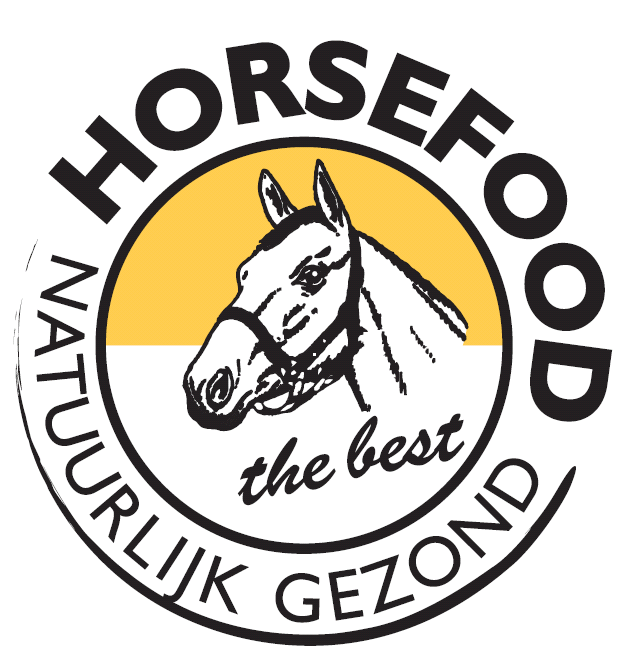 Horsefood Eventing CompetitieInschrijfformulierZaterdag 1 september 2018. Lips StablesVaartwegje 46, 4838 EP Breda______________________________________________________________________________________De met * gemerkte velden moeten worden ingevuld! Bijzonderheden: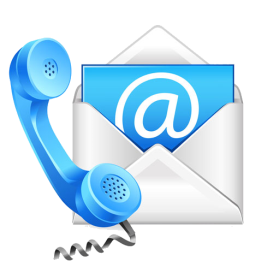       Het Inschrijfformulier graag opslaan en 
                 mailen naar: vcolijn@van-gorp.com       Vera Colijn • 06 31698622* Betaling is contant op de wedstrijddagDe trainingsdag wordt geheel op eigen risico verreden. Het bestuur, medewerkers, grondeigenaren en overige betrokkenen kunnen op geen enkele wijze aansprakelijk worden gesteld en/of gehouden worden voor schade veroorzaakt door en/of aan deelnemers, bezoekers en hun eigendommen. Wij wijzen u erop dat een wettelijke aansprakelijkheidsverzekering verplicht is en dat ieder paard/pony gechipt moet zijn en een geldig inentingsbewijs dient te hebben. Tijdens de dag is het dragen van een veiligheidscap verplicht evenals een bodyprotector. Deelnemers die geen veiligheidscap of bodyprotector dragen worden uitgesloten van deelname! Bij inschrijving wordt akkoord gegaan met het reglement.Datum: 	     				Handtekening:        Gegevens Pony/ Paard